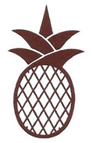 La Aloma Apartments
